Atelier 2 : la nutrition chez les animaux.Partie 1 : Vrai/ FauxQ1 : tous les animaux se nourrissent de matière organique.  V ou FQ2 : un phytophage se nourrit que de végétaux. V ou FQ3 : une enzyme sert à la digestion mécanique en coupant les molécules. V ou FQ4 : un suc digestif contient des enzymes. V ou FPartie 2 : 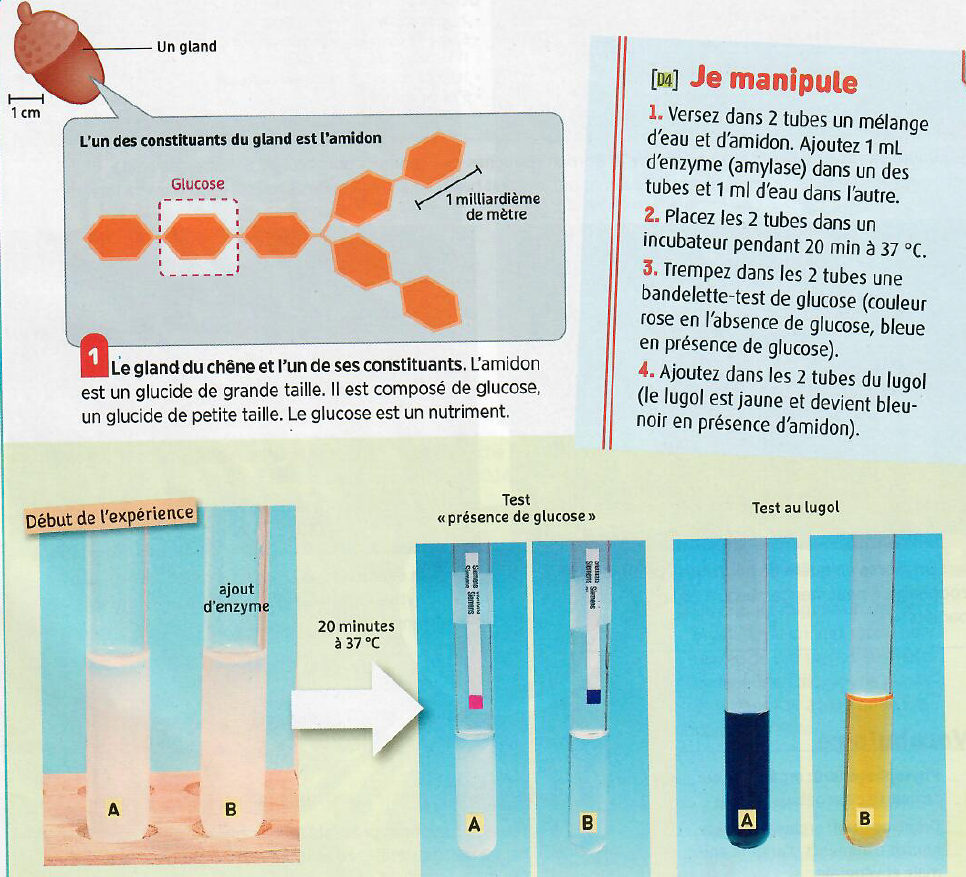 Schématiser les éléments qui constitue les tubes A et B au début de l’expérience et à la fin après 20 min.Expliquer le mode d’action de l’amylase.La molécule de cellulose est une molécule complexe, qui constitue les fibres des végétaux. On ne la digère pas.Proposer une explication au fait qu’on ne la digère pas.Peut on retrouver des molécules de cellulose dans le sang ?